WESTERN CAPE 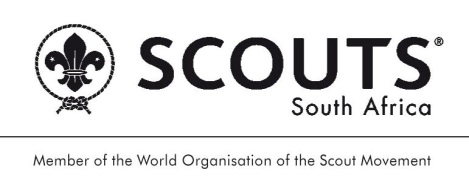 Booking Form: Appleton Campsite (Members)Please complete fully and send to Scout Headquarters, along with proof of payment, to make a booking.FULL PAYMENT IS REQUIRED TO CONFIRM BOOKING – NO LATER THAN 14 DAYS BEFORE ACTIVITY STARTS 50% of total fee must be paid to make a bookingThis booking fee is forfeited if event is cancelled less than 14 days before startOnce a booking is confirmed, the full amount is forfeited in the event of cancellationCAMP INFORMATION GROUP NAME: GROUP NAME: GROUP NAME: GROUP NAME: SECTION: SECTION: SECTION: ARRIVAL DATE: ARRIVAL DATE: ARRIVAL DATE: ARRIVAL DATE: DEPARTURE DATE: DEPARTURE DATE: DEPARTURE DATE: DEPARTURE DATE: DEPARTURE DATE: DEPARTURE DATE: DEPARTURE DATE: DEPARTURE DATE: DEPARTURE DATE: ARRIVAL TIME: ARRIVAL TIME: ARRIVAL TIME: ARRIVAL TIME: DEPARTURE TIME: DEPARTURE TIME: DEPARTURE TIME: DEPARTURE TIME: DEPARTURE TIME: DEPARTURE TIME: DEPARTURE TIME: DEPARTURE TIME: DEPARTURE TIME: TYPE OF CAMP:  TYPE OF CAMP:  TYPE OF CAMP:  TYPE OF CAMP:  COURSE COURSE COURSE COURSE CAMP CAMP CAMP CAMP CAMP CAMP PRIVATE PRIVATE PRIVATE PRIVATE PRIVATE PRIVATE PRIVATE CONTACT INFORMATION CONTACT INFORMATION CONTACT INFORMATION CONTACT INFORMATION CONTACT INFORMATION CONTACT INFORMATION CONTACT INFORMATION CONTACT INFORMATION CONTACT INFORMATION CONTACT INFORMATION CONTACT INFORMATION CONTACT INFORMATION CONTACT INFORMATION CONTACT INFORMATION CONTACT INFORMATION CONTACT INFORMATION CONTACT INFORMATION CONTACT INFORMATION CONTACT INFORMATION CONTACT INFORMATION CONTACT INFORMATION CONTACT INFORMATION CONTACT INFORMATION CONTACT INFORMATION CONTACT INFORMATION CONTACT INFORMATION CONTACT INFORMATION CONTACT INFORMATION CONTACT INFORMATION CONTACT INFORMATION PERSON IN CHARGE: PERSON IN CHARGE: PERSON IN CHARGE: PERSON IN CHARGE: AGE: AGE: AGE: AGE: GENDER:GENDER:GENDER:GENDER:GENDER:GENDER:GENDER:GENDER:GENDER: DATE OF BIRTH:  DATE OF BIRTH:  DATE OF BIRTH:  DATE OF BIRTH:  DATE OF BIRTH:  DATE OF BIRTH:  DATE OF BIRTH:  DATE OF BIRTH:  DATE OF BIRTH:  DATE OF BIRTH:  DATE OF BIRTH:  DATE OF BIRTH:  DATE OF BIRTH:  DATE OF BIRTH:  DATE OF BIRTH:  DATE OF BIRTH:  DATE OF BIRTH: ADDRESS: ADDRESS: ADDRESS: ADDRESS: TEL NO HOME: TEL NO HOME: TEL NO HOME: TEL NO HOME: TEL NO HOME: TEL NO HOME: TEL NO HOME: TEL NO WORK: TEL NO WORK: TEL NO WORK: TEL NO WORK: TEL NO WORK: TEL NO WORK: TEL NO WORK: TEL NO WORK: TEL NO WORK: TEL NO WORK: CELL NO: CELL NO: CELL NO: CELL NO: CELL NO: CELL NO: CELL NO: CELL NO: CELL NO: CELL NO: CELL NO: CELL NO: CELL NO: FAX NO: FAX NO: FAX NO: FAX NO: FAX NO: FAX NO: FAX NO: EMAIL: EMAIL: EMAIL: EMAIL: EMAIL: EMAIL: EMAIL: EMAIL: EMAIL: EMAIL: EMAIL: EMAIL: EMAIL: EMAIL: EMAIL: EMAIL: EMAIL: EMAIL: EMAIL: EMAIL: EMAIL: EMAIL: EMAIL: ESTIMATED NUMBERSESTIMATED NUMBERSESTIMATED NUMBERSESTIMATED NUMBERSESTIMATED NUMBERSESTIMATED NUMBERSESTIMATED NUMBERSESTIMATED NUMBERSESTIMATED NUMBERSESTIMATED NUMBERSESTIMATED NUMBERSESTIMATED NUMBERSESTIMATED NUMBERSESTIMATED NUMBERSESTIMATED NUMBERSESTIMATED NUMBERSESTIMATED NUMBERSESTIMATED NUMBERSESTIMATED NUMBERSESTIMATED NUMBERSESTIMATED NUMBERSESTIMATED NUMBERSESTIMATED NUMBERSESTIMATED NUMBERSESTIMATED NUMBERSESTIMATED NUMBERSESTIMATED NUMBERSESTIMATED NUMBERSESTIMATED NUMBERSESTIMATED NUMBERSCUBS CUBS SCOUTS SCOUTS SCOUTS ROVERS ROVERS ROVERS ROVERS SCOUTERS SCOUTERS SCOUTERS OTHER ADULTSOTHER ADULTSOTHER ADULTSOTHER ADULTSOTHER ADULTSOTHER ADULTSOTHER MINORSOTHER MINORSOTHER MINORSOTHER MINORSOTHER MINORSOTHER MINORSTOTAL TOTAL TOTAL TOTAL TOTAL TOTAL FACILITIES FACILITIES FACILITIES FACILITIES FACILITIES FACILITIES FACILITIES FACILITIES FACILITIES FACILITIES FACILITIES FACILITIES FACILITIES FACILITIES FACILITIES FACILITIES FACILITIES FACILITIES FACILITIES FACILITIES FACILITIES FACILITIES FACILITIES FACILITIES FACILITIES FACILITIES FACILITIES FACILITIES FACILITIES FACILITIES SCOUT MEMBERS - ONLYSCOUT MEMBERS - ONLYSCOUT MEMBERS - ONLYSCOUT MEMBERS - ONLYSCOUT MEMBERS - ONLYSCOUT MEMBERS - ONLYSCOUT MEMBERS - ONLYSCOUT MEMBERS - ONLYSCOUT MEMBERS - ONLYSCOUT MEMBERS - ONLYSCOUT MEMBERS - ONLYSCOUT MEMBERS - ONLYSCOUT MEMBERS - ONLYSCOUT MEMBERS - ONLYSCOUT MEMBERS - ONLYSCOUT MEMBERS - ONLYSCOUT MEMBERS - ONLYSCOUT MEMBERS - ONLYSCOUT MEMBERS - ONLYSCOUT MEMBERS - ONLYSCOUT MEMBERS - ONLYSCOUT MEMBERS - ONLYSCOUT MEMBERS - ONLYSCOUT MEMBERS - ONLYSCOUT MEMBERS - ONLYSCOUT MEMBERS - ONLYSCOUT MEMBERS - ONLYSCOUT MEMBERS - ONLYSCOUT MEMBERS - ONLYSCOUT MEMBERS - ONLYNumber of Nights  NiNightsNumber of Nights  NiNightsNumber of Nights  NiNightsNumber of PeopleNumber of PeopleTOTAL DUETOTAL DUETOTAL DUETOTAL DUEDeposit/Full AmountDeposit/Full AmountDeposit/Full AmountDeposit/Full AmountDeposit/Full AmountDeposit/Full AmountDeposit/Full AmountReceiptReceiptReceiptDateDateDateDateDateCAMP/DAY FEE R50 per nightR50 per nightR50 per nightR50 per nightR50 per nightBUNKROOM R520 per night (base charge for up to 8 people)R520 per night (base charge for up to 8 people)R520 per night (base charge for up to 8 people)R520 per night (base charge for up to 8 people)R520 per night (base charge for up to 8 people)BUNKROOMR55 (additional cost per person over 8 – Max 18)R55 (additional cost per person over 8 – Max 18)R55 (additional cost per person over 8 – Max 18)R55 (additional cost per person over 8 – Max 18)R55 (additional cost per person over 8 – Max 18)LECTURE ROOM R650 R650 R650 R650 R650 Scout venues are primarily intended for scout activities. If a member makes a booking to take non-members to a scout venue, then non-member rates will apply for the booking, during peak periods.	Scout venues are primarily intended for scout activities. If a member makes a booking to take non-members to a scout venue, then non-member rates will apply for the booking, during peak periods.	Scout venues are primarily intended for scout activities. If a member makes a booking to take non-members to a scout venue, then non-member rates will apply for the booking, during peak periods.	Scout venues are primarily intended for scout activities. If a member makes a booking to take non-members to a scout venue, then non-member rates will apply for the booking, during peak periods.	Scout venues are primarily intended for scout activities. If a member makes a booking to take non-members to a scout venue, then non-member rates will apply for the booking, during peak periods.	Scout venues are primarily intended for scout activities. If a member makes a booking to take non-members to a scout venue, then non-member rates will apply for the booking, during peak periods.	Scout venues are primarily intended for scout activities. If a member makes a booking to take non-members to a scout venue, then non-member rates will apply for the booking, during peak periods.	Scout venues are primarily intended for scout activities. If a member makes a booking to take non-members to a scout venue, then non-member rates will apply for the booking, during peak periods.	Scout venues are primarily intended for scout activities. If a member makes a booking to take non-members to a scout venue, then non-member rates will apply for the booking, during peak periods.	Scout venues are primarily intended for scout activities. If a member makes a booking to take non-members to a scout venue, then non-member rates will apply for the booking, during peak periods.	Scout venues are primarily intended for scout activities. If a member makes a booking to take non-members to a scout venue, then non-member rates will apply for the booking, during peak periods.	Scout venues are primarily intended for scout activities. If a member makes a booking to take non-members to a scout venue, then non-member rates will apply for the booking, during peak periods.	Scout venues are primarily intended for scout activities. If a member makes a booking to take non-members to a scout venue, then non-member rates will apply for the booking, during peak periods.	Scout venues are primarily intended for scout activities. If a member makes a booking to take non-members to a scout venue, then non-member rates will apply for the booking, during peak periods.	Scout venues are primarily intended for scout activities. If a member makes a booking to take non-members to a scout venue, then non-member rates will apply for the booking, during peak periods.	Scout venues are primarily intended for scout activities. If a member makes a booking to take non-members to a scout venue, then non-member rates will apply for the booking, during peak periods.	Scout venues are primarily intended for scout activities. If a member makes a booking to take non-members to a scout venue, then non-member rates will apply for the booking, during peak periods.	Scout venues are primarily intended for scout activities. If a member makes a booking to take non-members to a scout venue, then non-member rates will apply for the booking, during peak periods.	Scout venues are primarily intended for scout activities. If a member makes a booking to take non-members to a scout venue, then non-member rates will apply for the booking, during peak periods.	Scout venues are primarily intended for scout activities. If a member makes a booking to take non-members to a scout venue, then non-member rates will apply for the booking, during peak periods.	Scout venues are primarily intended for scout activities. If a member makes a booking to take non-members to a scout venue, then non-member rates will apply for the booking, during peak periods.	Scout venues are primarily intended for scout activities. If a member makes a booking to take non-members to a scout venue, then non-member rates will apply for the booking, during peak periods.	Scout venues are primarily intended for scout activities. If a member makes a booking to take non-members to a scout venue, then non-member rates will apply for the booking, during peak periods.	Scout venues are primarily intended for scout activities. If a member makes a booking to take non-members to a scout venue, then non-member rates will apply for the booking, during peak periods.	Scout venues are primarily intended for scout activities. If a member makes a booking to take non-members to a scout venue, then non-member rates will apply for the booking, during peak periods.	Scout venues are primarily intended for scout activities. If a member makes a booking to take non-members to a scout venue, then non-member rates will apply for the booking, during peak periods.	Scout venues are primarily intended for scout activities. If a member makes a booking to take non-members to a scout venue, then non-member rates will apply for the booking, during peak periods.	Scout venues are primarily intended for scout activities. If a member makes a booking to take non-members to a scout venue, then non-member rates will apply for the booking, during peak periods.	Scout venues are primarily intended for scout activities. If a member makes a booking to take non-members to a scout venue, then non-member rates will apply for the booking, during peak periods.	Scout venues are primarily intended for scout activities. If a member makes a booking to take non-members to a scout venue, then non-member rates will apply for the booking, during peak periods.	CONTRACT ARRANGEMENTS AND PAYMENT DETAILS CONTRACT ARRANGEMENTS AND PAYMENT DETAILS CONTRACT ARRANGEMENTS AND PAYMENT DETAILS CONTRACT ARRANGEMENTS AND PAYMENT DETAILS CONTRACT ARRANGEMENTS AND PAYMENT DETAILS CONTRACT ARRANGEMENTS AND PAYMENT DETAILS CONTRACT ARRANGEMENTS AND PAYMENT DETAILS CONTRACT ARRANGEMENTS AND PAYMENT DETAILS CONTRACT ARRANGEMENTS AND PAYMENT DETAILS CONTRACT ARRANGEMENTS AND PAYMENT DETAILS CONTRACT ARRANGEMENTS AND PAYMENT DETAILS CONTRACT ARRANGEMENTS AND PAYMENT DETAILS CONTRACT ARRANGEMENTS AND PAYMENT DETAILS CONTRACT ARRANGEMENTS AND PAYMENT DETAILS CONTRACT ARRANGEMENTS AND PAYMENT DETAILS CONTRACT ARRANGEMENTS AND PAYMENT DETAILS CONTRACT ARRANGEMENTS AND PAYMENT DETAILS CONTRACT ARRANGEMENTS AND PAYMENT DETAILS CONTRACT ARRANGEMENTS AND PAYMENT DETAILS CONTRACT ARRANGEMENTS AND PAYMENT DETAILS CONTRACT ARRANGEMENTS AND PAYMENT DETAILS CONTRACT ARRANGEMENTS AND PAYMENT DETAILS CONTRACT ARRANGEMENTS AND PAYMENT DETAILS CONTRACT ARRANGEMENTS AND PAYMENT DETAILS CONTRACT ARRANGEMENTS AND PAYMENT DETAILS CONTRACT ARRANGEMENTS AND PAYMENT DETAILS CONTRACT ARRANGEMENTS AND PAYMENT DETAILS CONTRACT ARRANGEMENTS AND PAYMENT DETAILS CONTRACT ARRANGEMENTS AND PAYMENT DETAILS CONTRACT ARRANGEMENTS AND PAYMENT DETAILS I hereby agree that all camping will be based on "Camping Standards" and that the rules for camping as set in the Policies and Organisational Rules will be observed. I further agree to abide by the Appleton rules and acknowledge that I will be responsible for the expense of any damage caused to Appleton by any of the people included in this booking or under my supervision.I hereby agree that all camping will be based on "Camping Standards" and that the rules for camping as set in the Policies and Organisational Rules will be observed. I further agree to abide by the Appleton rules and acknowledge that I will be responsible for the expense of any damage caused to Appleton by any of the people included in this booking or under my supervision.I hereby agree that all camping will be based on "Camping Standards" and that the rules for camping as set in the Policies and Organisational Rules will be observed. I further agree to abide by the Appleton rules and acknowledge that I will be responsible for the expense of any damage caused to Appleton by any of the people included in this booking or under my supervision.I hereby agree that all camping will be based on "Camping Standards" and that the rules for camping as set in the Policies and Organisational Rules will be observed. I further agree to abide by the Appleton rules and acknowledge that I will be responsible for the expense of any damage caused to Appleton by any of the people included in this booking or under my supervision.I hereby agree that all camping will be based on "Camping Standards" and that the rules for camping as set in the Policies and Organisational Rules will be observed. I further agree to abide by the Appleton rules and acknowledge that I will be responsible for the expense of any damage caused to Appleton by any of the people included in this booking or under my supervision.I hereby agree that all camping will be based on "Camping Standards" and that the rules for camping as set in the Policies and Organisational Rules will be observed. I further agree to abide by the Appleton rules and acknowledge that I will be responsible for the expense of any damage caused to Appleton by any of the people included in this booking or under my supervision.I hereby agree that all camping will be based on "Camping Standards" and that the rules for camping as set in the Policies and Organisational Rules will be observed. I further agree to abide by the Appleton rules and acknowledge that I will be responsible for the expense of any damage caused to Appleton by any of the people included in this booking or under my supervision.I hereby agree that all camping will be based on "Camping Standards" and that the rules for camping as set in the Policies and Organisational Rules will be observed. I further agree to abide by the Appleton rules and acknowledge that I will be responsible for the expense of any damage caused to Appleton by any of the people included in this booking or under my supervision.I hereby agree that all camping will be based on "Camping Standards" and that the rules for camping as set in the Policies and Organisational Rules will be observed. I further agree to abide by the Appleton rules and acknowledge that I will be responsible for the expense of any damage caused to Appleton by any of the people included in this booking or under my supervision.I hereby agree that all camping will be based on "Camping Standards" and that the rules for camping as set in the Policies and Organisational Rules will be observed. I further agree to abide by the Appleton rules and acknowledge that I will be responsible for the expense of any damage caused to Appleton by any of the people included in this booking or under my supervision.I hereby agree that all camping will be based on "Camping Standards" and that the rules for camping as set in the Policies and Organisational Rules will be observed. I further agree to abide by the Appleton rules and acknowledge that I will be responsible for the expense of any damage caused to Appleton by any of the people included in this booking or under my supervision.I hereby agree that all camping will be based on "Camping Standards" and that the rules for camping as set in the Policies and Organisational Rules will be observed. I further agree to abide by the Appleton rules and acknowledge that I will be responsible for the expense of any damage caused to Appleton by any of the people included in this booking or under my supervision.I hereby agree that all camping will be based on "Camping Standards" and that the rules for camping as set in the Policies and Organisational Rules will be observed. I further agree to abide by the Appleton rules and acknowledge that I will be responsible for the expense of any damage caused to Appleton by any of the people included in this booking or under my supervision.I hereby agree that all camping will be based on "Camping Standards" and that the rules for camping as set in the Policies and Organisational Rules will be observed. I further agree to abide by the Appleton rules and acknowledge that I will be responsible for the expense of any damage caused to Appleton by any of the people included in this booking or under my supervision.I hereby agree that all camping will be based on "Camping Standards" and that the rules for camping as set in the Policies and Organisational Rules will be observed. I further agree to abide by the Appleton rules and acknowledge that I will be responsible for the expense of any damage caused to Appleton by any of the people included in this booking or under my supervision.I hereby agree that all camping will be based on "Camping Standards" and that the rules for camping as set in the Policies and Organisational Rules will be observed. I further agree to abide by the Appleton rules and acknowledge that I will be responsible for the expense of any damage caused to Appleton by any of the people included in this booking or under my supervision.I hereby agree that all camping will be based on "Camping Standards" and that the rules for camping as set in the Policies and Organisational Rules will be observed. I further agree to abide by the Appleton rules and acknowledge that I will be responsible for the expense of any damage caused to Appleton by any of the people included in this booking or under my supervision.I hereby agree that all camping will be based on "Camping Standards" and that the rules for camping as set in the Policies and Organisational Rules will be observed. I further agree to abide by the Appleton rules and acknowledge that I will be responsible for the expense of any damage caused to Appleton by any of the people included in this booking or under my supervision.I hereby agree that all camping will be based on "Camping Standards" and that the rules for camping as set in the Policies and Organisational Rules will be observed. I further agree to abide by the Appleton rules and acknowledge that I will be responsible for the expense of any damage caused to Appleton by any of the people included in this booking or under my supervision.I hereby agree that all camping will be based on "Camping Standards" and that the rules for camping as set in the Policies and Organisational Rules will be observed. I further agree to abide by the Appleton rules and acknowledge that I will be responsible for the expense of any damage caused to Appleton by any of the people included in this booking or under my supervision.I hereby agree that all camping will be based on "Camping Standards" and that the rules for camping as set in the Policies and Organisational Rules will be observed. I further agree to abide by the Appleton rules and acknowledge that I will be responsible for the expense of any damage caused to Appleton by any of the people included in this booking or under my supervision.I hereby agree that all camping will be based on "Camping Standards" and that the rules for camping as set in the Policies and Organisational Rules will be observed. I further agree to abide by the Appleton rules and acknowledge that I will be responsible for the expense of any damage caused to Appleton by any of the people included in this booking or under my supervision.I hereby agree that all camping will be based on "Camping Standards" and that the rules for camping as set in the Policies and Organisational Rules will be observed. I further agree to abide by the Appleton rules and acknowledge that I will be responsible for the expense of any damage caused to Appleton by any of the people included in this booking or under my supervision.I hereby agree that all camping will be based on "Camping Standards" and that the rules for camping as set in the Policies and Organisational Rules will be observed. I further agree to abide by the Appleton rules and acknowledge that I will be responsible for the expense of any damage caused to Appleton by any of the people included in this booking or under my supervision.I hereby agree that all camping will be based on "Camping Standards" and that the rules for camping as set in the Policies and Organisational Rules will be observed. I further agree to abide by the Appleton rules and acknowledge that I will be responsible for the expense of any damage caused to Appleton by any of the people included in this booking or under my supervision.I hereby agree that all camping will be based on "Camping Standards" and that the rules for camping as set in the Policies and Organisational Rules will be observed. I further agree to abide by the Appleton rules and acknowledge that I will be responsible for the expense of any damage caused to Appleton by any of the people included in this booking or under my supervision.I hereby agree that all camping will be based on "Camping Standards" and that the rules for camping as set in the Policies and Organisational Rules will be observed. I further agree to abide by the Appleton rules and acknowledge that I will be responsible for the expense of any damage caused to Appleton by any of the people included in this booking or under my supervision.I hereby agree that all camping will be based on "Camping Standards" and that the rules for camping as set in the Policies and Organisational Rules will be observed. I further agree to abide by the Appleton rules and acknowledge that I will be responsible for the expense of any damage caused to Appleton by any of the people included in this booking or under my supervision.I hereby agree that all camping will be based on "Camping Standards" and that the rules for camping as set in the Policies and Organisational Rules will be observed. I further agree to abide by the Appleton rules and acknowledge that I will be responsible for the expense of any damage caused to Appleton by any of the people included in this booking or under my supervision.I hereby agree that all camping will be based on "Camping Standards" and that the rules for camping as set in the Policies and Organisational Rules will be observed. I further agree to abide by the Appleton rules and acknowledge that I will be responsible for the expense of any damage caused to Appleton by any of the people included in this booking or under my supervision.SIGNATURE:SIGNATURE:SIGNATURE:FULL NAME:FULL NAME:FULL NAME:FULL NAME:FULL NAME:FULL NAME:FULL NAME:RANK:RANK:RANK:RANK:DATE:DATE:DATE:DATE:DATE:DATE:DATE:COUNTER SIGNATURECOUNTER SIGNATURECOUNTER SIGNATUREFULL NAME:FULL NAME:FULL NAME:FULL NAME:FULL NAME:FULL NAME:FULL NAME:RANK:RANK:RANK:RANK:DATE:DATE:DATE:DATE:DATE:DATE:DATE:BANKING DETAILSPlease requestBANKING DETAILSPlease requestBANKING DETAILSPlease requestBANKING DETAILSPlease requestBANKING DETAILSPlease requestBANKING DETAILSPlease requestPLEASE NOTE: SCOUTS - If this form IS not countersigned by the DC or RTC the DC must nevertheless be advised. CUBS - It is essential that the DC or RTC Cubs countersign this application. PLEASE NOTE: SCOUTS - If this form IS not countersigned by the DC or RTC the DC must nevertheless be advised. CUBS - It is essential that the DC or RTC Cubs countersign this application. PLEASE NOTE: SCOUTS - If this form IS not countersigned by the DC or RTC the DC must nevertheless be advised. CUBS - It is essential that the DC or RTC Cubs countersign this application. PLEASE NOTE: SCOUTS - If this form IS not countersigned by the DC or RTC the DC must nevertheless be advised. CUBS - It is essential that the DC or RTC Cubs countersign this application. PLEASE NOTE: SCOUTS - If this form IS not countersigned by the DC or RTC the DC must nevertheless be advised. CUBS - It is essential that the DC or RTC Cubs countersign this application. PLEASE NOTE: SCOUTS - If this form IS not countersigned by the DC or RTC the DC must nevertheless be advised. CUBS - It is essential that the DC or RTC Cubs countersign this application. PLEASE NOTE: SCOUTS - If this form IS not countersigned by the DC or RTC the DC must nevertheless be advised. CUBS - It is essential that the DC or RTC Cubs countersign this application. PLEASE NOTE: SCOUTS - If this form IS not countersigned by the DC or RTC the DC must nevertheless be advised. CUBS - It is essential that the DC or RTC Cubs countersign this application. PLEASE NOTE: SCOUTS - If this form IS not countersigned by the DC or RTC the DC must nevertheless be advised. CUBS - It is essential that the DC or RTC Cubs countersign this application. PLEASE NOTE: SCOUTS - If this form IS not countersigned by the DC or RTC the DC must nevertheless be advised. CUBS - It is essential that the DC or RTC Cubs countersign this application. PLEASE NOTE: SCOUTS - If this form IS not countersigned by the DC or RTC the DC must nevertheless be advised. CUBS - It is essential that the DC or RTC Cubs countersign this application. PLEASE NOTE: SCOUTS - If this form IS not countersigned by the DC or RTC the DC must nevertheless be advised. CUBS - It is essential that the DC or RTC Cubs countersign this application. PLEASE NOTE: SCOUTS - If this form IS not countersigned by the DC or RTC the DC must nevertheless be advised. CUBS - It is essential that the DC or RTC Cubs countersign this application. PLEASE NOTE: SCOUTS - If this form IS not countersigned by the DC or RTC the DC must nevertheless be advised. CUBS - It is essential that the DC or RTC Cubs countersign this application. PLEASE NOTE: SCOUTS - If this form IS not countersigned by the DC or RTC the DC must nevertheless be advised. CUBS - It is essential that the DC or RTC Cubs countersign this application. PLEASE NOTE: SCOUTS - If this form IS not countersigned by the DC or RTC the DC must nevertheless be advised. CUBS - It is essential that the DC or RTC Cubs countersign this application. PLEASE NOTE: SCOUTS - If this form IS not countersigned by the DC or RTC the DC must nevertheless be advised. CUBS - It is essential that the DC or RTC Cubs countersign this application. PLEASE NOTE: SCOUTS - If this form IS not countersigned by the DC or RTC the DC must nevertheless be advised. CUBS - It is essential that the DC or RTC Cubs countersign this application. PLEASE NOTE: SCOUTS - If this form IS not countersigned by the DC or RTC the DC must nevertheless be advised. CUBS - It is essential that the DC or RTC Cubs countersign this application. PLEASE NOTE: SCOUTS - If this form IS not countersigned by the DC or RTC the DC must nevertheless be advised. CUBS - It is essential that the DC or RTC Cubs countersign this application. PLEASE NOTE: SCOUTS - If this form IS not countersigned by the DC or RTC the DC must nevertheless be advised. CUBS - It is essential that the DC or RTC Cubs countersign this application. PLEASE NOTE: SCOUTS - If this form IS not countersigned by the DC or RTC the DC must nevertheless be advised. CUBS - It is essential that the DC or RTC Cubs countersign this application. PLEASE NOTE: SCOUTS - If this form IS not countersigned by the DC or RTC the DC must nevertheless be advised. CUBS - It is essential that the DC or RTC Cubs countersign this application. PLEASE NOTE: SCOUTS - If this form IS not countersigned by the DC or RTC the DC must nevertheless be advised. CUBS - It is essential that the DC or RTC Cubs countersign this application. PLEASE NOTE: SCOUTS - If this form IS not countersigned by the DC or RTC the DC must nevertheless be advised. CUBS - It is essential that the DC or RTC Cubs countersign this application. PLEASE NOTE: SCOUTS - If this form IS not countersigned by the DC or RTC the DC must nevertheless be advised. CUBS - It is essential that the DC or RTC Cubs countersign this application. PLEASE NOTE: SCOUTS - If this form IS not countersigned by the DC or RTC the DC must nevertheless be advised. CUBS - It is essential that the DC or RTC Cubs countersign this application. PLEASE NOTE: SCOUTS - If this form IS not countersigned by the DC or RTC the DC must nevertheless be advised. CUBS - It is essential that the DC or RTC Cubs countersign this application. 